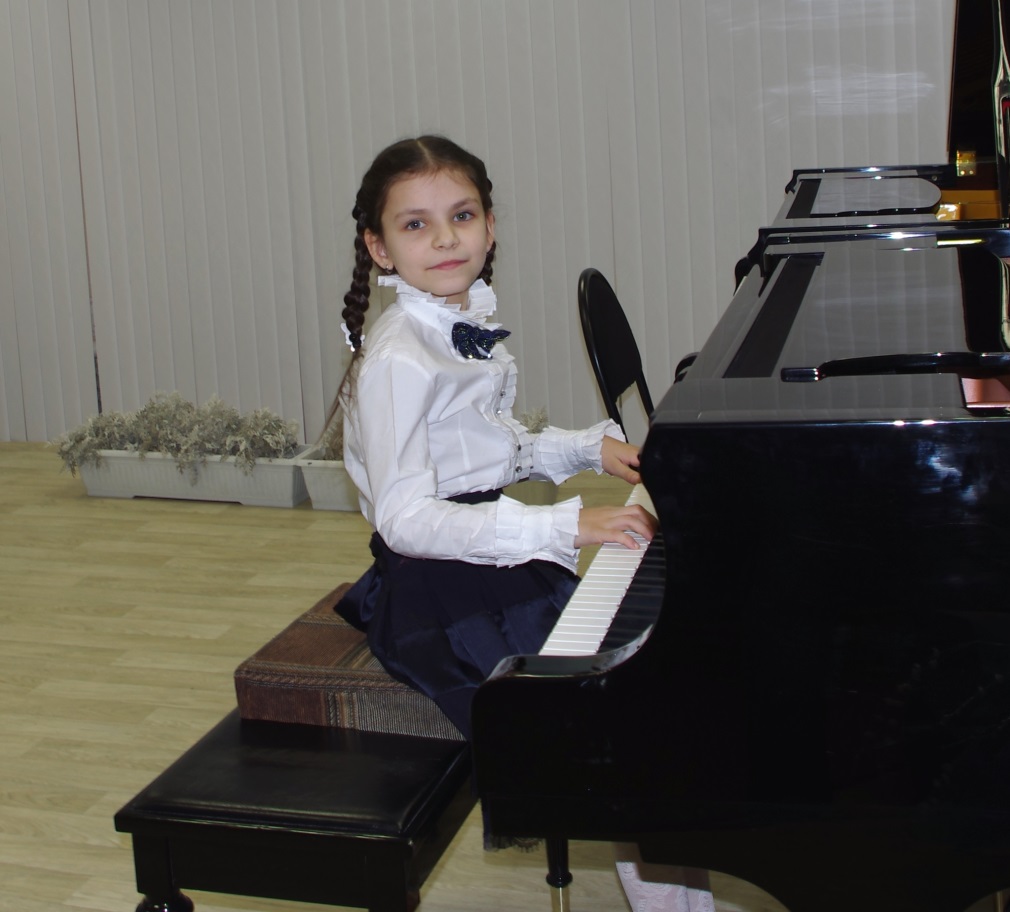 Брич Илона ЯношовнаДата рождения: 10 января 2006 г.Специальность: фортепианоПреподаватель:  Кудрявцева Е.М.Стипендия Благотворительного фонда «Илим Гарант» ОАО "Группа Илим» (2016 г.);